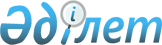 Алға аудандық мәслихатының 2020 жылғы 8 қаңтардағы № 332 "2020-2022 жылдарға арналған Ақай ауылдық округ бюджетін бекіту туралы" шешіміне өзгерістер енгізу туралыАқтөбе облысы Алға аудандық мәслихатының 2020 жылғы 1 сәуірдегі № 357 шешімі. Ақтөбе облысының Әділет департаментінде 2020 жылғы 8 сәуірде № 7022 болып тіркелді
      Қазақстан Республикасының 2008 жылғы 4 желтоқсандағы Бюджет Кодексінің 9-1 бабының 2- тармағына және 104, 109-1 баптарына, Қазақстан Республикасының 2001 жылғы 23 қаңтардағы "Қазақстан Республикасындағы жергілікті мемлекеттік басқару және өзін-өзі басқару туралы" Заңының 6 бабына сәйкес, Алға аудандық мәслихаты ШЕШІМ ҚАБЫЛДАДЫ:
      1. Алға аудандық мәслихатының 2020 жылғы 8 қантардағы № 332 "2020-2022 жылдарға арналған Ақай ауылдық округ бюджетін бекіту туралы" (Нормативтік құқықтық актілерді мемлекеттік тіркеу тізілімінде № 6768 тіркелген, Қазақстан Республикасының нормативтік құқықтық актілерінің электрондық түрдегі эталондық бақылау банкінде 2020 жылғы 28 қантарда жарияланған) шешіміне келесідей өзгерістер енгізілсін:
      1 тармақта:
      1) тармақшасында:
      кірістер – "18 187" сандары "19 309,4" сандарымен ауыстырылсын;
      оның ішінде:
      салықтық емес түсімдер – "20" сандары "1 142,4" сандарымен ауыстырылсын;
      2) тармақшасында:
      шығындар – "18 187" сандары "19 309,4" сандарымен ауыстырылсын.
      2. Көрсетілген шешімнің 1 қосымшасы осы шешімнің қосымшасына сәйкес жаңа редакцияда жазылсын.
      3. "Алға аудандық мәслихат аппараты" мемлекеттік мекемесі заңнамада белгіленген тәртіппен:
      1) осы шешімді Ақтөбе облысының Әділет департаментінде мемлекеттік тіркеуді;
      2) осы шешімді оны ресми жарияланғаннан кейін Алға аудандық мәслихатының интернет-ресурсында орналастыруды қамтамасыз етсін.
      4. Осы шешім 2020 жылдың 1 қаңтарынан бастап қолданысқа енгізіледі. 2020 жылға арналған Ақай ауылдық округінің бюджеті
					© 2012. Қазақстан Республикасы Әділет министрлігінің «Қазақстан Республикасының Заңнама және құқықтық ақпарат институты» ШЖҚ РМК
				
      Алға аудандық 
мәслихат сессиясының төрайымы 

Г. Джармухамбетова

      Алға аудандық 
мәслихатының хатшысы 

Б. Жумабаев
Алға аудандық мәслихатының 2020 жылғы 1 сәуірдегі № 357 шешіміне қосымшаАлға аудандық мәслихатының 2020 жылғы 8 қаңтардағы № 332 шешіміне № 1 қосымша
Санаты
Санаты
Санаты
Санаты
Сомасы 
(мың теңге)
Сыныбы
Сыныбы
Сыныбы
Сомасы 
(мың теңге)
Кіші сыныбы
Кіші сыныбы
Сомасы 
(мың теңге)
Атауы
Сомасы 
(мың теңге)
1
2
3
4
5
I. Кірістер
19309,4
1
Салықтық түсімдер
1858
04
Меншікке салынатын салықтар
1858
1
Мүлікке салынатын салықтар
18
3
Жер салығы
68
4
Көлік құралдарына салынатын салық
1772
2
Салықтық емес түсiмдер
1142,4
01
Мемлекеттік меншіктен түсетін кірістер
20
5
Мемлекет меншігіндегі мүлікті жалға беруден түсетін кірістер
20
06
Басқа салықтық емес түсімдер
1122,4
1
Басқа салықтық емес түсімдер 
1122,4
4
Трансферттердің түсімдері
16309
02
Мемлекеттік басқарудың жоғары тұрған органдарынан түсетін трансферттер
16309
3
Аудандардың (облыстық маңызы бар қаланың) бюджетінен трансферттер
16309
Функционалдық топ
Функционалдық топ
Функционалдық топ
Функционалдық топ
Функционалдық топ
Сомасы 
(мың теңге)
Функционалдық кіші топ
Функционалдық кіші топ
Функционалдық кіші топ
Функционалдық кіші топ
Сомасы 
(мың теңге)
Бюджеттік бағдарламалардың әкімшісі
Бюджеттік бағдарламалардың әкімшісі
Бюджеттік бағдарламалардың әкімшісі
Сомасы 
(мың теңге)
Бағдарлама
Бағдарлама
Сомасы 
(мың теңге)
Атауы
Сомасы 
(мың теңге)
1
2
3
4
5
6
II. Шығындар
19309,4
01
Жалпы сипаттағы мемлекеттік қызметтер
16165,4
1
Мемлекеттiк басқарудың жалпы функцияларын орындайтын өкiлдi, атқарушы және басқа органдар
16165,4
124
Аудандық маңызы бар қала, ауыл, кент, ауылдық округ әкімінің аппараты
16165,4
001
Аудандық маңызы бар қала, ауыл, кент, ауылдық округ әкімінің қызметін қамтамасыз ету жөніндегі қызметтер
15665,4
022
Мемлекеттік органның күрделі шығыстары
500
07
Тұрғын үй-коммуналдық шаруашылық
2394
3
Елді мекендерді көркейту 
2394
124
Аудандық маңызы бар қала, ауыл, кент, ауылдық округ әкімінің аппараты
2394
008
Елді мекендердегі көшелерді жарықтандыру
1032
009
Елді мекендердің санитариясын қамтамасыз ету
140
011
Елді мекендерді абаттандыру және көркейту
1222
12
Көлік және коммуникация
750
1
Автомобиль көлігі
750
124
Аудандық маңызы бар қала, ауыл, кент, ауылдық округ әкімінің аппараты
750
013
Аудандық маңызы бар қалаларда, кенттерде, ауылдарда, ауылдық округтерде автомобиль жолдарының жұмыс істеуін қамтамасыз ету
750
III. Таза бюджеттік кредиттеу
0
IV. Қаржы активтерімен жасалатын операция бойынша сальдо
 0
Қаржы активтерін сатып алу
 0
V. Бюджет тапшылығы (профицит)
0
VI. Бюджет тапшылығын қаржыландыру (профицитін пайдалану)
0
7 
Қарыздар түсімі
 0
 01
Мемлекеттік ішкі қарыздар
 0
 2
Қарыз алу келісім шарттары
 0
 16
Қарызды өтеу
0
 1
Қарызды өтеу
0
Бюджет қаражатының пайдаланылатын қалдықтары
0
Бюджет қаражатының қалдықтары
0